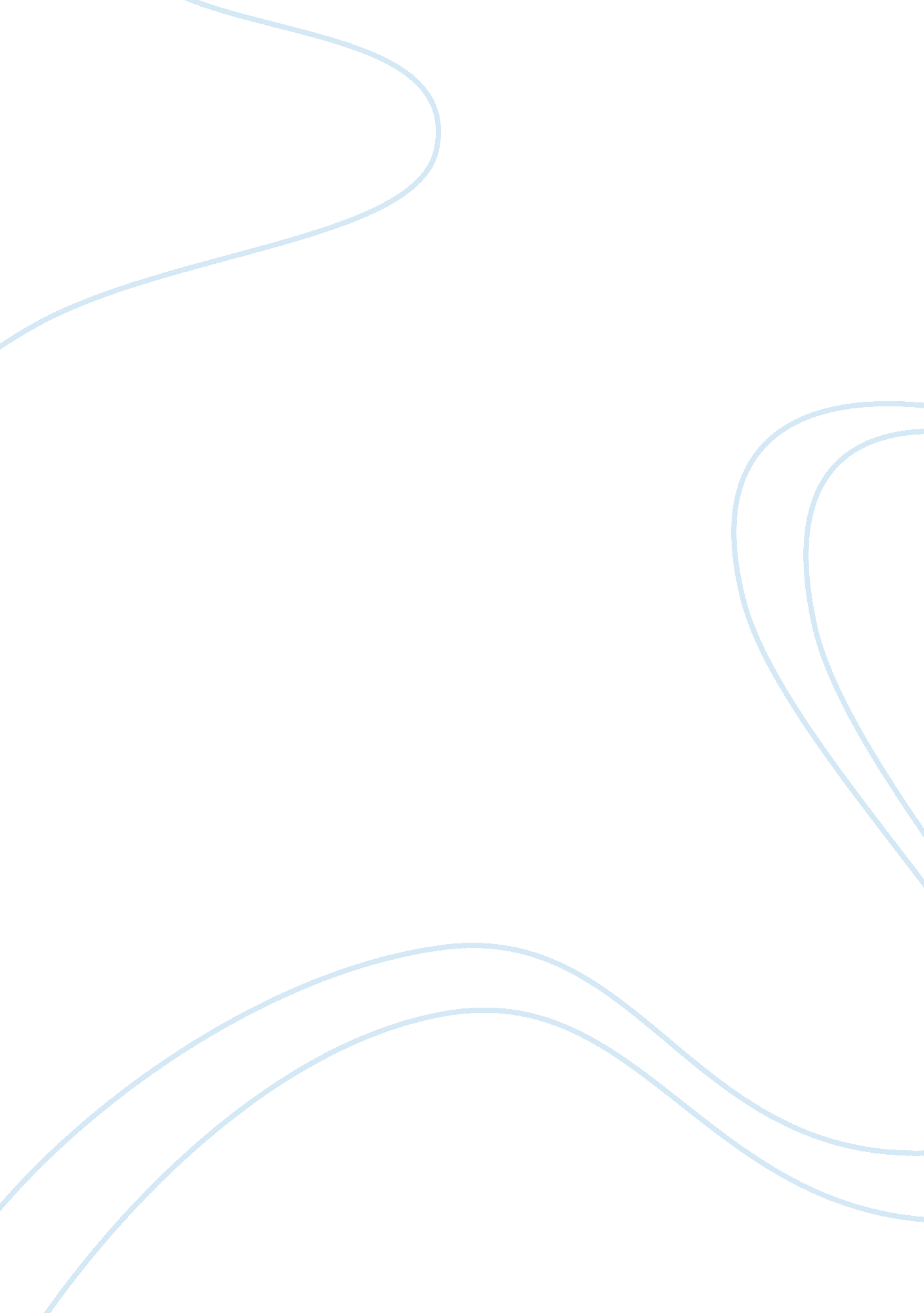 Computer crime essay exampleLaw, Security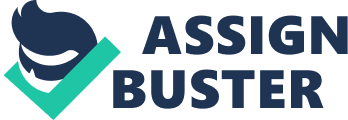 Computer crime. Computer crime is an illegal activity that one might be involved in either knowingly or unknowingly the using a computer and network and which are contrary to the law. Being online for almost 24 hours using the broadband connectivity technology where one doesn’t have to log on the ISP whenever in need of network may provide an opportunity for hackers to access your documents (Stewart & Smith, 2004). A firm’s management should ensure that internet security is improved as competitors might hack their systems. 
The following are some kind of computer crime; computer contraband is a kind where illegal items that are restricted by an internet provider or any government are transferred through the internet, computer laundry involves the transfer of illegally obtained money by hackers with their main objective being to hide its source and possibly tracing its destination. Moreover, computer crime involves the fraud act by fraudsters to try and acquire the financial information of people so as to withdraw money from their accounts (Broadhurst, 2006). 
People using internet services for any reason should ensure that they consider private policy and data encryption; in addition, they should provide strong passwords to their accounts, ensure that their softwares are updated and disable remote internet connections on their devices. Chapter XI of India information technology act 2000 states that it’s an offense hacking and whoever commits hacking is punished with imprisonment for three years or with fine (Franda, 2002). Under section 66A, any person knowingly or unknowingly sends an offensive message through email or calls to cause annoyance, danger, insult and criminal intimidation shall be punished with imprisonment for three year or fined. 
In conclusion therefore, Computer crime is in deed on the rise and this is caused and promoted by the faults that exist on internet security measures undertaken by corporate. It can immensely cost an organization and therefore, precautionary measures should be undertaken and systems improved. Reference. Broadhurst, R. (2006). Policing: An International Journal of Policing strategy and management. Retrieved Oct 12, 2013. From. http://www. emeraldinsight. com 
Franda, M (2002). The impact of internet crime on development. Journal of Financial Crime, 15(4), 432-443. 
Stewart, A. L., & Smith, F. (2004). Youth justice conferencing and police referrals: The gate keeping role of police in Queensland, Australia. Journal of Criminal Justice, 32(4), 345-357. 